                             Gyermek HorgászprogramTájékoztatjuk a Tisztelt Szülőket és Gyerekeket, hogy ebben az évben is megrendezzük a Gyermek és Ifjúsági Horgászprogramot. A program idén is kétszer egyhetes és díjmentes lesz.Az első csoportba várjuk a 8 – 11 éveseket, a másodikba a 11 – 14 éves korúakat. A második programra jelentkezhetnek ifjúsági horgászok is.Csopotonként 20 gyereket tudunk fogadni. Feltétel érvényes horgászengedély. A gyerekeknek élelmet és ennivalót hozniuk kell magukkal.Jelentkezni legalább a program kezdete előtti héten Gulyás Gábor ifjúsági felelősnél a 06303221458-as telefonszámon.Az első program: június 22-26-ig lesz. A második program: június 29-július 03-ig lesz. A második csoport végén állami horgászvizsgát tehetnek a 13-14 éves gyerekek. Nagyon sok új programmal várjuk a résztvevőket. Kérjük, hogy ha lehetséges az első napon a szülők kísérjék el Őket. A gyerekek hozzanak horgászbotot, orsót, vékony damilt, keszegező horgot, úszót és sörét ólmot. Ne vásároljanak drága felszerelést. Akinek még nincs horgászengedélye, kiválthatja az első napon 900.-Ft-ért.Partszakasz: Megkérjük a partszakasz használókat, hogy 2009. április 26-ig mindenki tegye rendbe a horgászhelyét a hozzátartozó úttal és árokkal együtt.Eladó az I-es tó 67-es partszakaszon lévő horgásztanya és a horgászstég. Érdeklődni lehet: 06304484169 telefonon. Jelentkezhetnek a már partszakasz igénnyel rendelkezők. Az I-es tó 37-es, 45-ös, 50-es és 70-es partszakaszon lévő stégek borítása hiányos, balesetveszélyes. Kérjük fenti időpontig ezeket is kijavítani.Haltelepítés: 2009. március 17-én telepítettünk 60 mázsa horogérett pontyot, 2009. március 18-án pedig 20 mázsa kétnyaras pontyot. A telepítés egyenlő részben lett elosztva mindkét oldali tavakba.Horgászverseny: Horgászversenyt rendezünk 2009. június 14-én vasárnap saját tagjaink részére. Bővebbet a júniusi tájékoztatóban közlünk. Közgyűlés: 2009. március 01-én a közgyűlés az alábbi határozatokat hozta:A közgyűlés egyhangúan elfogadta a 2008. évi beszámolót ,  zárszámadást,  Felügyelő Bizottság beszámolóját és a 2009. évi költségvetést.A közgyűlés határozott, hogy a halőrök kapjanak évi 30.000.-Ft. juttatást.Határozat született, hogy a ponty elvihető éves mennyisége 100 kg./ A 40 darab továbbra is érvényes/. Döntés született arról is, hogy tilalmi időben lehet halszelettel is rablóhalazni. A Felügyelő Bizottság javaslatára az elnök tiszteletdíja 2009. március 01-től kezdődően bruttó 40.000.-Ft. lesz.Személyi kérdések: Hugyák Gyula horgászmester betegsége miatt lemondott. Helyette a közgyűlés egyhangúan Györe László horgásztársat választotta meg.A közgyűlés felmentette tisztsége aló Pető Zsoltot a Fegyelmi Bizottság elnökét.Helyette Szirtes János horgásztársat választották Fegyelmi Bizottsági elnöknek.Fegyelmi Bizottsági tagoknak megválasztották Juhász László és Vida László horgásztársakat. A Felügyelő Bizottságban nem voltak póttagok, így ide is megválasztotta a közgyűlés Kiss László és Mészáros István horgásztársakat.                                        H Í R E K – K Ö Z L E M É N YE KHorgászidő: március 11-től március 25-ig 6.00 – 18.30-ig, március 26-április 07-ig 6.00-19.30-ig, április 08-április 28-ig 5.30-20.00-ig, április 29-től május 12-ig 5.00-20.30-ig, május 13-tól május 26-ig 4.30-21.00-ig május 27-június 25-ig 4.00-21.30-ig.Mindenki győződjön  meg  a horgászidőről a raktár falára történő kiírásból.Közösségi munka: május 02-án 07-13 óráig lesz. Egyébként minden hónap első szombatja.A vezetőség 2009. április 05-i ülésen a következő határozatokat hozta:Csónakhasználat csak a horgászidő kezdetétől a horgászidő végéig engedélyezett. Ezen kívül tilos!!!Jászkeszegre 2009. évre fogási tilalmat rendel el.Tisza Kálmán kérését a kutyájára vonatkozóan elutasította.Ismételten felhívjuk horgásztársaink figyelmét arra, hogy a tavak területén 20km./órás sebesség engedélyezett.Kellemes nyarat és jó fogást kívánunk mindenkinek.Abony 2009. április 05.                                                  Abonyi Horgász Egyesület Vezetősége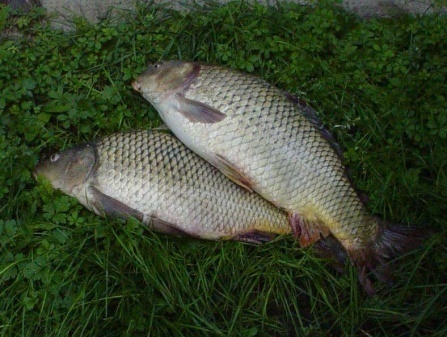 110.szám    2009.    április   Abonyi Horgász Egyesület110.szám    2009.    április   